Note:  - Please complete pages 1-3 and return to the Section Leader upon joining	PLEASE WRITE CLEARLYPRIMARY/ADDITIONAL CARER AUTHORITY AND UNDERTAKINGPlease register the above applicant as a member of Scouts Australia, New South Wales.  The Medical Details statement attached to the application is correct to the best of my knowledge.  I/We consent to the applicant’s participation in Scout activities as generally outlined in the “Information for Parents”, and I/we agree to pay such registration and membership fees as required.  I/We will use my best endeavours to support the Scout Group and its activities, and its rules and guidelines.I/We agree to abide by the Scout Law and Promise, Child Protection Policy and Procedures, Personal Protection Policy and Procedures Including the Code of Conduct (which by signing this document, I/we acknowledge that I/we have read and understand) at all times in my dealings with Leaders and others when attending Scouting activities and functions. I/we acknowledge and agree that any failure to abide by these commitments by me/us may result in a transfer or termination of membership of my child with Scouts NSW at the absolute discretion of the Region Commissioner or the Chief Commissioner or his Delegate.I/We have received a copy of, or am aware of, the Scouts NSW Privacy Policy which also contains its Photographic and Images policy, and I/we consent to the information collected on this form and through Scouting activities to be used in accordance with the rights and obligations set out in that policy.  I/We also acknowledge that any third party, about whom information on this form has been provided by me, has been informed of the Association’s collection of their information and that they are aware of the Scouts NSW Privacy Policy.  I/We accept that Scouts NSW may use electronic signatures as part of their processes.All current Policies and the Code of Conduct are available on the Scouts NSW website:   www.nsw.scouts.com.au .OFFICE USE ONLY(This page may be copied double-sided with page 2)Please forward to your Region Office for processingThe Scout Group is a community organisation.  It exists because people like you want to make the individual training and development that Scouting is famous for, available for your children.  Every family that joins the Group is encouraged to contribute in some way.  Some families assist by serving on the management or fundraising committee, others prefer to assist in practical ways such as maintaining or fixing facilities or equipment, while others assist with the running of a Section as an Adult Leader or Parent Helper.CHILD SAFETY IS OUR PRIORITY 
All Adult Leaders undergo Police Checks, complete Child Safe Training and hold a valid and verified NSW Working With Children Check (WWCC).  To find out more, please visit:    www.nsw.scouts.com.au/general-information/child-safety  .FAMILY DETAILS     What assistance are you able to provide the Group?
=======================================================================================================================================================What assistance are you able to provide the Group?(This page may be copied double-sided with page 1)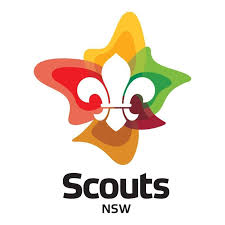 Application for Youth Membership FORMY1OCT 2019APPLICANT'S PERSONAL DETAILSAPPLICANT'S PERSONAL DETAILSAPPLICANT'S PERSONAL DETAILSAPPLICANT'S PERSONAL DETAILSAPPLICANT'S PERSONAL DETAILSAPPLICANT'S PERSONAL DETAILSAPPLICANT'S PERSONAL DETAILSFAMILY NAMEDATE OF BIRTHDATE OF BIRTHDATE OF BIRTHDATE OF BIRTHDATE OF BIRTHSEX:    M        F  SEX:    M        F  SEX:    M        F  SEX:    M        F  SEX:    M        F  SEX:    M        F  SEX:    M        F  FULL GIVEN NAMESRELIGION/DENOMINATIONRELIGION/DENOMINATIONRELIGION/DENOMINATIONRELIGION/DENOMINATIONRELIGION/DENOMINATIONRELIGION/DENOMINATIONRELIGION/DENOMINATIONRELIGION/DENOMINATIONRELIGION/DENOMINATIONRELIGION/DENOMINATIONRELIGION/DENOMINATIONPREFERRED FIRST NAME PREFERRED FIRST NAME NATIONALITYNATIONALITYNATIONALITYNATIONALITYNATIONALITYNATIONALITYNATIONALITYNATIONALITYHOME ADDRESSTOWN/SUBURBSTATESTATESTATEPOSTCODEPOSTCODEPOSTCODEPOSTCODEFAMILY EMAIL YOUTH EMAIL PRIMARY CARER PREFERRED CONTACT NO.PRIMARY CARER PREFERRED CONTACT NO.PRIMARY CARER PREFERRED CONTACT NO.PRIMARY CARER PREFERRED CONTACT NO.PRIMARY CARER MOBILEPRIMARY CARER MOBILEPRIMARY CARER MOBILEPRIMARY CARER MOBILEPRIMARY CARER MOBILEPRIMARY CARER MOBILEPRIMARY CARER MOBILEPRIMARY CARER MOBILEPRIMARY CARER MOBILEPRIMARY CARER MOBILEPOSTAL ADDRESS (if not as above)POSTAL ADDRESS (if not as above)POSTAL ADDRESS (if not as above)TOWN/SUBURBSTATESTATESTATEPOSTCODEPOSTCODEPOSTCODEPOSTCODEOCCUPATION(e.g. Student)SCHOOLSCHOOLSCHOOLSCHOOLSCHOOLPLACE OF BIRTH(Town/Suburb,Country)INTERESTS/HOBBIESINTERESTS/HOBBIESINTERESTS/HOBBIESINTERESTS/HOBBIESINTERESTS/HOBBIESLANGUAGE SPOKEN AT HOME (other than English)LANGUAGE SPOKEN AT HOME (other than English)LANGUAGE SPOKEN AT HOME (other than English)LANGUAGE SPOKEN AT HOME (other than English)LANGUAGE SPOKEN AT HOME (other than English)COURT ORDER:  Is the Applicant the subject of any custody or access orders or arrangements?COURT ORDER:  Is the Applicant the subject of any custody or access orders or arrangements?COURT ORDER:  Is the Applicant the subject of any custody or access orders or arrangements?COURT ORDER:  Is the Applicant the subject of any custody or access orders or arrangements?COURT ORDER:  Is the Applicant the subject of any custody or access orders or arrangements?COURT ORDER:  Is the Applicant the subject of any custody or access orders or arrangements?COURT ORDER:  Is the Applicant the subject of any custody or access orders or arrangements?COURT ORDER:  Is the Applicant the subject of any custody or access orders or arrangements?COURT ORDER:  Is the Applicant the subject of any custody or access orders or arrangements?COURT ORDER:  Is the Applicant the subject of any custody or access orders or arrangements?COURT ORDER:  Is the Applicant the subject of any custody or access orders or arrangements?COURT ORDER:  Is the Applicant the subject of any custody or access orders or arrangements?COURT ORDER:  Is the Applicant the subject of any custody or access orders or arrangements?COURT ORDER:  Is the Applicant the subject of any custody or access orders or arrangements?Y        N  Y        N  Y        N  Y        N  Y        N  Y        N  Y        N  Y        N  Y        N  Y        N  Y        N  Y        N  Y        N  Details of the applicant’s previous membership of the Scout Movement (if applicable)Details of the applicant’s previous membership of the Scout Movement (if applicable)Details of the applicant’s previous membership of the Scout Movement (if applicable)Details of the applicant’s previous membership of the Scout Movement (if applicable)Details of the applicant’s previous membership of the Scout Movement (if applicable)Details of the applicant’s previous membership of the Scout Movement (if applicable)Details of the applicant’s previous membership of the Scout Movement (if applicable)Details of the applicant’s previous membership of the Scout Movement (if applicable)Details of the applicant’s previous membership of the Scout Movement (if applicable)Details of the applicant’s previous membership of the Scout Movement (if applicable)Details of the applicant’s previous membership of the Scout Movement (if applicable)Details of the applicant’s previous membership of the Scout Movement (if applicable)Details of the applicant’s previous membership of the Scout Movement (if applicable)Details of the applicant’s previous membership of the Scout Movement (if applicable)Details of the applicant’s previous membership of the Scout Movement (if applicable)Membership No (if known)Membership No (if known)Membership No (if known)Membership No (if known)Membership No (if known)Membership No (if known)Membership No (if known)Membership No (if known)Membership No (if known)SIGNED:Primary CarerDATESIGNED:Additional Carer DATEFORMATION ENDORSEMENTFORMATION ENDORSEMENTFORMATION ENDORSEMENTFORMATION ENDORSEMENTJoey 
ScoutCub 
ScoutCub 
ScoutCub 
ScoutScoutScoutScoutVenturer
ScoutVenturer
ScoutVenturer
ScoutYouth
HelperYouth
HelperYouth
HelperPlease register the above applicant as a:Please register the above applicant as a:Please register the above applicant as a:Please register the above applicant as a:withGroup (eg 1st Goolgowi)Group (eg 1st Goolgowi)Formation Type (eg Cub Pack)Formation Type (eg Cub Pack)Formation Type (eg Cub Pack)Section Name (eg “Koala”)Section Name (eg “Koala”)Section Name (eg “Koala”)Section Name (eg “Koala”)Section Name (eg “Koala”)Section Name (eg “Koala”)Section Name (eg “Koala”)RegionRegionThe applicant joined or re-joined onThe applicant joined or re-joined onThe applicant joined or re-joined onName of GL/Leader-in-ChargeName of GL/Leader-in-ChargeAppointmentAppointmentAppointmentSignature of GL/Leader-in-ChargeSignature of GL/Leader-in-ChargeDateDateDateAPPLICATION RECEIVEDDATE OF DATA ENTRYMEMBERSHIP NO.MEMBERSHIP NO.MEMBERSHIP NO.MEMBERSHIP NO.MEMBERSHIP NO.MEMBERSHIP NO.MEMBERSHIP NO.MEMBERSHIP NO.MEMBERSHIP NO.Scouts AustraliaNSWLevel 1, Quad 3, 102 Bennelong Parkway,Sydney Olympic Park, NSW 2127P O Box 125Lidcombe, NSW 1825Ph: 02 9735 9000E-mail: info@nsw.scouts.com.auAPPLICANT:              NAME OF PRIMARY CARERNAME OF PRIMARY CARERNAME OF PRIMARY CARER(THIS PERSON WILL BE RECORDED AS THE PRIMARY CONTACT FOR THIS YOUTH MEMBER)(THIS PERSON WILL BE RECORDED AS THE PRIMARY CONTACT FOR THIS YOUTH MEMBER)(THIS PERSON WILL BE RECORDED AS THE PRIMARY CONTACT FOR THIS YOUTH MEMBER)(THIS PERSON WILL BE RECORDED AS THE PRIMARY CONTACT FOR THIS YOUTH MEMBER)(THIS PERSON WILL BE RECORDED AS THE PRIMARY CONTACT FOR THIS YOUTH MEMBER)(THIS PERSON WILL BE RECORDED AS THE PRIMARY CONTACT FOR THIS YOUTH MEMBER)(THIS PERSON WILL BE RECORDED AS THE PRIMARY CONTACT FOR THIS YOUTH MEMBER)(THIS PERSON WILL BE RECORDED AS THE PRIMARY CONTACT FOR THIS YOUTH MEMBER)(THIS PERSON WILL BE RECORDED AS THE PRIMARY CONTACT FOR THIS YOUTH MEMBER)(THIS PERSON WILL BE RECORDED AS THE PRIMARY CONTACT FOR THIS YOUTH MEMBER)(THIS PERSON WILL BE RECORDED AS THE PRIMARY CONTACT FOR THIS YOUTH MEMBER)(THIS PERSON WILL BE RECORDED AS THE PRIMARY CONTACT FOR THIS YOUTH MEMBER)(THIS PERSON WILL BE RECORDED AS THE PRIMARY CONTACT FOR THIS YOUTH MEMBER)(THIS PERSON WILL BE RECORDED AS THE PRIMARY CONTACT FOR THIS YOUTH MEMBER)(THIS PERSON WILL BE RECORDED AS THE PRIMARY CONTACT FOR THIS YOUTH MEMBER)TITLE (e.g. Mr/Mrs)RELATIONSHIP TO APPLICANTRELATIONSHIP TO APPLICANTRELATIONSHIP TO APPLICANTRELATIONSHIP TO APPLICANTRELATIONSHIP TO APPLICANTRELATIONSHIP TO APPLICANTRELATIONSHIP TO APPLICANTRELATIONSHIP TO APPLICANTPREFERRED CONTACT NO.PREFERRED CONTACT NO.MOBILEMOBILEMOBILEMOBILEEMAIL ADDRESSEMPLOYEROCCUPATIONOCCUPATIONOCCUPATIONOCCUPATIONARE YOU A CURRENT OR FORMER MEMBER OF SCOUTS NSW?            YES               NOARE YOU A CURRENT OR FORMER MEMBER OF SCOUTS NSW?            YES               NOARE YOU A CURRENT OR FORMER MEMBER OF SCOUTS NSW?            YES               NOARE YOU A CURRENT OR FORMER MEMBER OF SCOUTS NSW?            YES               NOARE YOU A CURRENT OR FORMER MEMBER OF SCOUTS NSW?            YES               NOARE YOU A CURRENT OR FORMER MEMBER OF SCOUTS NSW?            YES               NOARE YOU A CURRENT OR FORMER MEMBER OF SCOUTS NSW?            YES               NOARE YOU A CURRENT OR FORMER MEMBER OF SCOUTS NSW?            YES               NOARE YOU A CURRENT OR FORMER MEMBER OF SCOUTS NSW?            YES               NOARE YOU A CURRENT OR FORMER MEMBER OF SCOUTS NSW?            YES               NOARE YOU A CURRENT OR FORMER MEMBER OF SCOUTS NSW?            YES               NOARE YOU A CURRENT OR FORMER MEMBER OF SCOUTS NSW?            YES               NOARE YOU A CURRENT OR FORMER MEMBER OF SCOUTS NSW?            YES               NOARE YOU A CURRENT OR FORMER MEMBER OF SCOUTS NSW?            YES               NOARE YOU A CURRENT OR FORMER MEMBER OF SCOUTS NSW?            YES               NOARE YOU A CURRENT OR FORMER MEMBER OF SCOUTS NSW?            YES               NOMEMBERSHIP NUMBER  (if known)MEMBERSHIP NUMBER  (if known)MEMBERSHIP NUMBER  (if known)MEMBERSHIP NUMBER  (if known)MEMBERSHIP NUMBER  (if known)EXPERIENCE IN SCOUTING OR OTHER YOUTH ACTIVITIESEXPERIENCE IN SCOUTING OR OTHER YOUTH ACTIVITIESEXPERIENCE IN SCOUTING OR OTHER YOUTH ACTIVITIESEXPERIENCE IN SCOUTING OR OTHER YOUTH ACTIVITIESEXPERIENCE IN SCOUTING OR OTHER YOUTH ACTIVITIESEXPERIENCE IN SCOUTING OR OTHER YOUTH ACTIVITIESEXPERIENCE IN SCOUTING OR OTHER YOUTH ACTIVITIESEXPERIENCE IN SCOUTING OR OTHER YOUTH ACTIVITIESEXPERIENCE IN SCOUTING OR OTHER YOUTH ACTIVITIESEXPERIENCE IN SCOUTING OR OTHER YOUTH ACTIVITIESEXPERIENCE IN SCOUTING OR OTHER YOUTH ACTIVITIESassist with transportation to campsassist with transportation to campsbecome a Leaderassist with transportation on special outingsassist with transportation on special outingsbe a regular parent helperbecome a member of the parents’ committeebecome a member of the parents’ committeeteach the members special skillsassist at working beesassist at working beeshelp with testing for badge workOtherNAME OF ADDITIONAL CARERNAME OF ADDITIONAL CARERNAME OF ADDITIONAL CARERTITLE (e.g. Mr/Mrs)RELATIONSHIP TO APPLICANTRELATIONSHIP TO APPLICANTRELATIONSHIP TO APPLICANTRELATIONSHIP TO APPLICANTRELATIONSHIP TO APPLICANTRELATIONSHIP TO APPLICANTRELATIONSHIP TO APPLICANTRELATIONSHIP TO APPLICANTRELATIONSHIP TO APPLICANTPREFERRED CONTACT NO.PREFERRED CONTACT NO.MOBILEMOBILEMOBILEMOBILEMOBILEEMAIL ADDRESSEMPLOYEROCCUPATIONOCCUPATIONOCCUPATIONOCCUPATIONOCCUPATIONARE YOU A CURRENT OR FORMER MEMBER OF SCOUTS NSW?            YES               NOARE YOU A CURRENT OR FORMER MEMBER OF SCOUTS NSW?            YES               NOARE YOU A CURRENT OR FORMER MEMBER OF SCOUTS NSW?            YES               NOARE YOU A CURRENT OR FORMER MEMBER OF SCOUTS NSW?            YES               NOARE YOU A CURRENT OR FORMER MEMBER OF SCOUTS NSW?            YES               NOARE YOU A CURRENT OR FORMER MEMBER OF SCOUTS NSW?            YES               NOARE YOU A CURRENT OR FORMER MEMBER OF SCOUTS NSW?            YES               NOARE YOU A CURRENT OR FORMER MEMBER OF SCOUTS NSW?            YES               NOARE YOU A CURRENT OR FORMER MEMBER OF SCOUTS NSW?            YES               NOARE YOU A CURRENT OR FORMER MEMBER OF SCOUTS NSW?            YES               NOARE YOU A CURRENT OR FORMER MEMBER OF SCOUTS NSW?            YES               NOARE YOU A CURRENT OR FORMER MEMBER OF SCOUTS NSW?            YES               NOARE YOU A CURRENT OR FORMER MEMBER OF SCOUTS NSW?            YES               NOARE YOU A CURRENT OR FORMER MEMBER OF SCOUTS NSW?            YES               NOARE YOU A CURRENT OR FORMER MEMBER OF SCOUTS NSW?            YES               NOARE YOU A CURRENT OR FORMER MEMBER OF SCOUTS NSW?            YES               NOMEMBERSHIP NUMBER  (if known)MEMBERSHIP NUMBER  (if known)MEMBERSHIP NUMBER  (if known)MEMBERSHIP NUMBER  (if known)MEMBERSHIP NUMBER  (if known)EXPERIENCE IN SCOUTING OR OTHER YOUTH ACTIVITIESEXPERIENCE IN SCOUTING OR OTHER YOUTH ACTIVITIESEXPERIENCE IN SCOUTING OR OTHER YOUTH ACTIVITIESEXPERIENCE IN SCOUTING OR OTHER YOUTH ACTIVITIESEXPERIENCE IN SCOUTING OR OTHER YOUTH ACTIVITIESEXPERIENCE IN SCOUTING OR OTHER YOUTH ACTIVITIESEXPERIENCE IN SCOUTING OR OTHER YOUTH ACTIVITIESEXPERIENCE IN SCOUTING OR OTHER YOUTH ACTIVITIESEXPERIENCE IN SCOUTING OR OTHER YOUTH ACTIVITIESEXPERIENCE IN SCOUTING OR OTHER YOUTH ACTIVITIESEXPERIENCE IN SCOUTING OR OTHER YOUTH ACTIVITIESassist with transportation to campsassist with transportation to campsbecome a Leaderassist with transportation on special outingsassist with transportation on special outingsbe a regular parent helperbecome a member of the parents’ committeebecome a member of the parents’ committeeteach the members special skillsassist at working beesassist at working beeshelp with testing for badge workOther